746410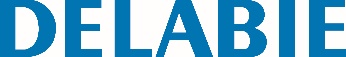 Torneira temporizada TEMPOSTOPReferência: 746410 Informação para prescriçãoTorneira temporizada de parede para lavatório por alavanca :Temporização ~7 seg.Débito pré-regulado a 3 l/min. a 3 bar, ajustável de 1,5 a 6 l/min.Quebra-jatos anticalcário inviolável.Corpo em latão maciço cromado M1/2".Comando por alavanca (abertura suave).